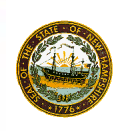 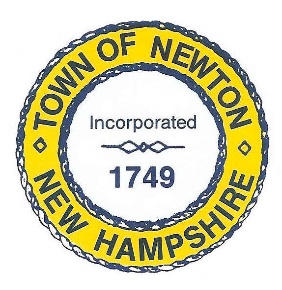     TOWN OF NEWTON, NH     Recreation Commission2 Town Hall RoadNewton, NH 03858Date: November 18, 2019Call to Order - 7:00 pmIn attendance – Chairman Vanessa Burrill, Vice Chairman Christine Kuzmitski, Rick Faulconer, William Harding, Peggy Connors (Alternate), Amanda Aiello (Alternate) and Patricia Masterson (recording minutes).  Approval of MinutesMr. Faulconer  made a Motion to approve the Minutes for October 21, 2019, and Mr. Harding seconded the Motion, which was unanimously approved. Chairman Burrill appointed Ms. Connors as a Voting Member for this meeting.Jingle RunThe Recreation Commission will cancel the Jingle Run as there is not enough time to plan the event.  All related  Motions for expenses regarding the 2019 Jingle Run are rescinded.Packer Meadows Luncheon – October 29 - noonMs. Kuzmitski reported that the luncheon at Packer Meadows, provided by Acio’s, was very well received with 30 residents in attendance. Next year, the Recreation Commission may provide door prizes. Do we want to do something for Valentine’s Day or Spring?Winter EventsThe Fire Department is holding Toys for Tots on December 8. The Recreation Commission will give them a check for $254 raised from last year’s Jingle Run. A check for $253 will be given to Operation Santa Claus. Should we have a Winter event for Seniors, such as making wreaths and holiday greens at the Newton Greenhouse? Ms. Kuzmitski will ask Tom McElroy.Recreation Commission November 18, 2019, Minutes, Page 2Should we have a Winter event, such as a movie, paint ball or sledding? Ms. Connors will look into a skating event for February school vacation. Ms. Kuzmitski will look into possibilities for a movie event.Ms. Kuzmitski will meet with Tina O’Rourke, Welfare Agent, to discuss providing holiday meals to shut-ins with funds from the Warrant Article and the Recreation Commission budget.VolunteerThe Recreation Commission has received an application for a new volunteer.  Amanda Aiello will take the necessary steps for a background check to become an Alternate Member of the Recreation Commission.Senior Holiday Luncheon – December 4, 2019Registration for the Senior Holiday Luncheon will be held on November 25, 2019, at the Town Hall from 9:00 to 11:00 a.m.  The registration will be held until 11:00 a.m. or until the 75-person maximum is reached.  TD Bank will provide 75 gift bags, which will be filled with small items. Ms. Kuzmitski made a Motion to spend $300 for dessert, centerpieces and small giveaways for the Senior Holiday Luncheon. Mr. Harding seconded the Motion, which passed unanimously with no discussion.BudgetWe had approved the amount of $750 for the Beach Supervisor fee for Scott Dole.  $750 has been paid and applied to the Salary Beach line item.Also, we will be presenting Operation Santa Claus and Toys for Tots with $507.05 Advertising for lifeguards was paid from the Warrant Article. Any expenses pertaining to a Warrant Article’s purpose/intent (advertising, background checks, services, payroll, etc.) are applied to the Article.Beach Sand: The credit received from Landscaper’s Depot has been posted to the Repairs budget line item. This amount is $257.50. The balance has been applied to the Encumbered Funds budget.The Warrant Article for Seniors was approved for $4500 at last year’s Town Meeting.We will request that the Warrant Article for Lifeguards be $1500 to cover a $750 Supervisors fee and lifeguard coverage from May through September.Recreation Commission November 18, 2019, Minutes, page 3Country Pond Lake AssociationMs. Connors made a Motion to encumber $200 for Country Pond Lake Association to train Newton residents as Boat Inspectors and Weed Warriors for 2020.  Ms. Kuzmitski seconded the Motion, which passed unanimously with no discussion.Ms. Kuzmitski made a Motion to adjourn the Meeting at 8:00 p.m.  Mr. Faulconer seconded the Motion, which passed unanimously with no discussion.THE NEXT MEETING WILL BE HELD ON DECEMBER 2, 2019, at 7:00 p.m. in the REAR of the TOWN HALL.Respectfully Submitted,Patricia MastersonSecretary, Recreation CommissionPosted on 12/5/2019 Newton Town Hall and Official Town website www.newton-nh.gov.